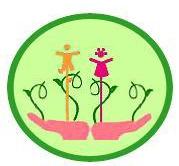 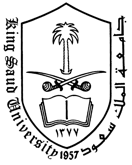 جامعة الملك سعود  كلية التربيةقسم السياسات التربوية ورياض الأطفالخطة مقرر دراسة مستقلة (282 روض)اهداف المقرر:أن تتمكن الطالبة من تطبيق ما درسته في المقرر السابق( مبادئ البحث التربوي.)تنمية مهارات البحث العلمي لدي الطالبة.أن تتمكن الطالبة من إعداد خطة بحث متكاملة في إحدى الموضوعات  الخاصة   برياض  الأطفال .أن تتعرف على خطوات المنهج العلمي في مواجهه المشكلات التربوية .متطلبات المقرر وتوزيع الدرجات:المراجع الأساسية :أ.د فوزية بكر البكر . (2010). كيف تكتب بحثا للمرة الأولي في حياتك  . مرشد الباحثين المبتدئين . الرياض .عادل عبدالله محمد .(2010 ). أسس البحث العلمي : في ضوء التعديلات الواردة في .   APA5دار الزهراء . الرياض.فهد خليل زايد . ( 2007 ) . أساسيات منهجية البحث في العلوم الأنسانية : المشروع التطويري ، البحث العلمي وكتابة الرسالة والأطروحة. دار النفائس . الأردن.البحث العلمى مفهومه-أدواته- تصميمه :عبد الحميد صفوت إبراهيم دار الزهراء –الرياض-2010مالمواقع المقترحة http://www.proquest.com/http://www.communityplaythings.com/resources/articleshttps://www.ebscohost.com/us-high-schools/erichttp://gulfkids.com/ar/الضوابط:يسلم ملف البحث في التاريخ المحدد و يخصم درجتين عن كل يوم تأخير في التسليم لاي متطلب .يكون موضوع البحث محصوراً بالطفولة المبكرة مثال: حقوق الطفل- تكنولوجيا الاطفال- صحة وتغذية الطفل- تطور الطفل.استيفاء العناصر المطلوبة فى البحث سيتم توزيع الاستمارة على الطالبات لمعرفة طريقة تقيمهن. الأداء المتميز وعدم النقل من الأخريا ت، السرقه الادبيه تعني الرسوب بالماده (للأهمية: البحوث الجاهزة او بحوث خدمات الطالب وغيرها من انواع السرقة الأدبية تعني رسوب الطالبة بشكل مباشر وبدون اي نقاش). عدد ساعات المقررمعتمدة: ساعتان   المكتبمبنى (٢) , الدور الثاني مكتب ٢٠٣رقم الشعبةالهاتفموعد المحاضرةالثلاثاء ٨-١٠الساعات المكتبيةالأحد من ١٢-١الثلاثاء من ١٠-١٢الفصل الدراسيالاول 1439-1440البريد الالكترونيgalsedrani@ksu.edu.saأستاذة المقررد. غادة السدراني المتطلبالدرجةملاحظةالمشاركة الفعالة5 درجاتحضور الطالبات المحاضرات ومشاركتها أثناء المحاضراتالمتابعة30 درجةالمتابعة المستمرة لاعداد فصول البحث أثناء المحاضرات والساعات المكتبية 5 درجات الخريطة الذهنية 10 الخطة الأولى  10الخطة المعدلة  5 متابعتها خلال الفصلالخطة كاملة 40 درجةالتسليم فى الوقت المحددالاختبار النهائي25 درجة سيتم تحديد موعد ومكان الاختبار لاحقاً .الأسابيعالموضوعملاحظات مهمةومواعيد تسليم المتطلبات1/1* التعريف بخطة المقرر ومتطلباته8/1* كيفية اختيار موضوع البحث* تبدأ الطالبة بالتفكير بموضوع البحث الخاص بها 15/1* تحديد نهائي للموضوعات. * شرح لبناء خطة البحث بشكل عامتسليم موضوع البحث22/1زيارة لمكتبة الجامعة بالتنسيق مع المسئولة بالمكتبة29/1*شرح خطة البحث الاولية*شرح كيفية عمل الخريطة الذهنية7/2*شرح الأمانة العلمية والتوثيق العلمي بأسلوب APAتسليم الخريطة الذهنية14/2شرح الإطار النظري + الدراسات السابقة (background)21/2التوجه للمكتبات للبحث والكتابة28/2 *شرح منهجية البحث*شرح الادواتتسليم الخطة الأولى5/3مناقشة جماعية للطالبات للخطة الاولية المبدئية وتحديد الادوات لكل بحث12/3* ورشة كتابة ومناقشة جماعية تسليم مبدئي للأداة وتعديلها بالشكل المطلوب19/3*مراجعة كل أجزاء خطة البحث مع كل طالبة لتقوم بالتعديل قبل التسليم النهائي 26/3* التوجه للمكتبات للبحث والكتابة4/4اختبار نهائي11/4تسليم البحث بشكل نهائيتسليم البحث بشكل نهائي